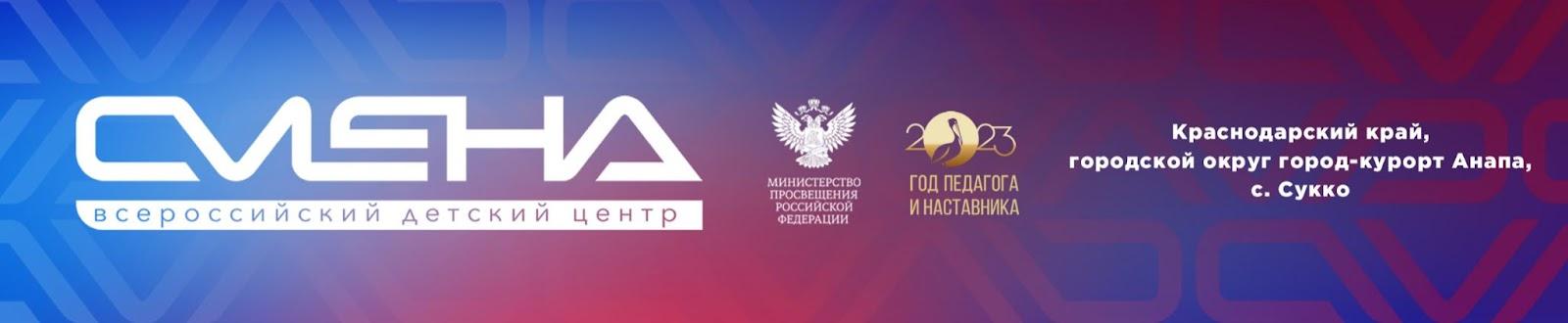 ПРЕСС-РЕЛИЗ                                                                                       13.04.2023 г.В «Смене» впервые пройдет смена «#ЯвДвижении»  Всероссийский детский центр впервые проведет смену «#ЯвДвижении». Она соберет 100 школьников из России, Киргизии и Египта.Образовательная программа «#ЯвДвижении» пройдет с 15 по 28 апреля. Ее организатор – Всероссийское общественное движение «Волонтёры Победы».  В «Смене» ребята будут развивать навыки волонтерской деятельности и совершенствовать знания по истории Отечества.  «”Волонтёры Победы” входят в число амбассадоров патриотического воспитания в стране. «Смена» ежегодно присоединяется к мероприятиям Движения в памятные исторические даты. Теперь мы вместе проведем и образовательную программу. Уверен, что спустя две недели еще больше сменовцев вступят в движение «Волонтёры Победы» и внесут вклад в укрепление исторической памяти и тесной взаимосвязи между поколениями», – отметил директор ВДЦ «Смена» Игорь Журавлев. Ребята будут заниматься по четырем направлениям: «#Движение», «#Япатриот», «#Яволонтер», «#Команда». Дети познакомятся с миссией и ценностями «Волонтёров Победы», узнают, изучат государственные символы и исторических деятелей нашей страны, смогут развить навыки для добровольческой деятельности, организаторские способности, научатся правилам командной работы.Ребята смогут выбрать и одно из более узких направлений, которыми занимается движение «Волонтёры Победы»: «Великая Победа», «Наши победы», «Медиапобеда», «Моя победа», «Моя история», «Связь поколений». Сменовцы разработают просветительские акции, посвященные событиям Великой Отечественной войны, сыграют в интеллектуальную игру «РИСК: Блокада Ленинграда» и примут участие во всероссийском историческом квесте «Женские лица войны». Подобно военным корреспондентам, школьники  соберут интересные факты про женщин-героев Великой Отечественной войны и составят альбом памяти с фотографиями героев. «Никогда не устану повторять, что дети – настоящие юные защитники исторической памяти! Их добрые дела бесценны. О будущем нашей Родины можно не беспокоиться, ведь оно в надежных руках! Я уверена, что эти две недели в «Смене» ребята проведут продуктивно: обзаведутся новыми знакомствами и знаниями, которые применят для развития нашего Отечества», – отметила исполнительный директор ВОД «Волонтёры Победы» Анастасия Рябова. Важным событием программы станет участие сменовцев в международной просветительско-патриотической акции  «Диктант Победы», которая пройдет 27 апреля. Ребята ответят на вопросы о Великой Отечественной войне: победе Красной армии в Сталинградской и Курской битвах, освобождении Донбасса от немецко-фашистской оккупации, прорыве блокады Ленинграда и др.Также любой желающий сможет поздравить с Днем Победы ветерана Великой Отечественной войны и поблагодарить его в рамках Всероссийской акции «Письмо Победы». Кроме этого, ребята примут участие в акциях «Георгиевская ленточка» и «Сад памяти». В течение смены каждый отряд будет вести видеодневник с самыми яркими событиями программы. Видеоролики представят в финале смены. Дополнительная общеразвивающая программа «#ЯвДвижении» реализуется Всероссийским  общественным  движением «Волонтёры Победы» при поддержке Министерства просвещения России. 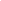 ФГБОУ ВДЦ «Смена» – круглогодичный детский центр, расположенный в с. Сукко Анапского района Краснодарского края. Он включает в себя четыре детских образовательных лагеря («Лидер», «Профи», «Арт», «Профессиум»), на базе которых реализуется более 80 образовательных программ. В течение года в Центре проходит 16 смен, их участниками становятся свыше 16 000 ребят из всех регионов России. Профориентация, развитие soft skills, «умный отдых» детей, формирование успешной жизненной навигации – основные направления работы «Смены». С 2017 года здесь действует единственный в стране Всероссийский учебно-тренировочный центр профессионального мастерства и популяризации рабочих профессий, созданный по поручению президента РФ. Учредителями ВДЦ «Смена» являются правительство РФ, Министерство просвещения РФ. Дополнительную информацию можно получить в пресс-службе ВДЦ «Смена»: +7 (86133) 93-520 (доб. 246), press@smena.org. Официальный сайт: смена.дети.